Car Financing AssignmentStep 1: Say “yes” to the carGo to one of the sites listed below and choose a car to buy. When you are buying a car, make sure you consider the following criteria: Size of your car – how many people do you need to fit in your car?Fuel economy – how many kilometres can you travel per litre? Electric/Hybrid? Standard/Manual vs. Automatic?Four-wheel drive?Back up camera?Air conditioning?How much cargo space do you need (how big is the trunk)?What kind of warranty? New or Used? Once you’ve thought about what kind of car is important to you, please go to the site below and browse through the different cars. https://www.destinationauto.ca/Based on your given family situation, please choose a car that makes sense for you. Car Maker: ______________________Car name: ______________________Year: _____________Price: ______________New or Used: ___________Car Review (out of 5 according to Edmunds__________Reasoning for your choice: _________________________________________________________________________________________________________________________________________________________________________________________________________________________________________________________Step 2: Decide how you will pay for your car! Option 1: Cash purchase – you have been patient and disciplined and saved enough cash to pay for the vehicle without borrowing any money. Option 2: Financing - you make a down payment in cash and borrow the rest. Option 3: Leasing - basically like renting the carLet’s look at how financing would work for your car (Option 2) Google “Auto Loan Payment Calculator” and click on Scotiabank’s site.Scroll down to adjust the different options (price of your car, down payment, duration of loan, and expected interest rate).  Ask a teacher about what a down payment, monthly payment and total interest paid means as you’re doing this task.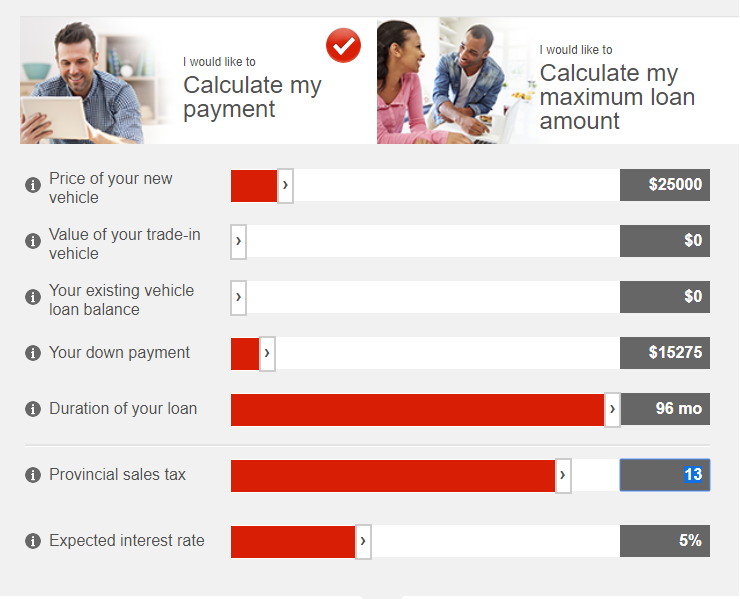 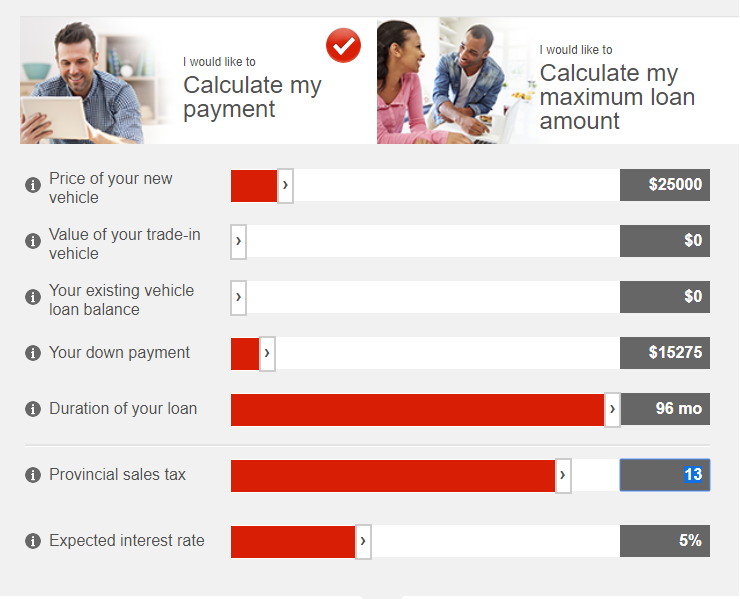 After you have adjusted all of your options, scroll down and check out the numbers!What is your monthly payment with three different durations? 24 months _____________________36 months _____________________60 months ____________________What is the total interest to be paid over the duration of the loan? 24 months _____________________36 months _____________________60 months _____________________Step 4: Financing AnalysisWhat happens to your monthly payment when you take a longer time to pay off your loan (e.g. paying off in 60 months instead of 24 months)  ____________________________________________________________________________What happens to the total interest you pay when you make the duration of your loan longer? _____________________________________________________________________________What happens to your monthly payment and the total interest you pay when you increase your down payment? ___________________________________________________________________________Why is it a good idea to save up for a down payment on a car? ______________________________________________________________________________________________________________________________________________________________________What is a potential disadvantage or challenge of saving up for a down payment on a car? ______________________________________________________________________________________________________________________________________________________________________According to CBC’s Marketplace episode, what are some of the issues with how car dealerships explain the financing of a car (Name a minimum of five things throughout the video) _____________________________________________________________________________________________________________________________________________________________________________________________________________________________________________________________________________________________________________________________________________________________________________Step 5: Other costs of having a vehicleYou now have a car; brainstorm a list of costs that will be added to your budget now that you own a car. ____________________________________________________________________________________________________________________________________________________________________________________________________________________________________________________________________________________________________________________________________________Car Insurance: Using the site on my website for ICBC, we will go through the different aspects that will affect the price of your monthly insurance. What factors affect the price of your car insurance? How you _______ your vehicle _________ you live or ______ your vehicle __________________ and ___________ history _______________ of _______________________Your __________________The ________________ you drive. Other maintenance Buying a new carBuying a new carBuying a used carBuying a used carProsConsProsCons